Trener NGO - zintegrowane działania szkoleniowo-doradcze 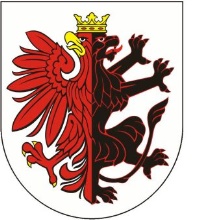 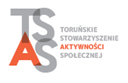 na rzecz rozwoju potencjału organizacji pozarządowych w województwie kujawsko-pomorskim Szkolenie  -–  Podstawowe zagadnienia prawne z zakresu ochrony danych osobowych w organizacjach pozarządowych  oraz Metodyka pisania projektu – czyli,  jak stworzyć dobry projekt i przełożyć go na druk oferty (  szkolenia  i konsultacje dla ngo z województwa kujawsko-pomorskiego) - 29.09.2017r, 9.00-15.00   (15.00-17.00 – konsultacje)Grudziądz  86-300,  ul. Małomłyńska 1; STAROSTWO POWIATOWE W GRUDZIĄDZU Formularz zgłoszeniowyRejestrując  się na wydarzenie oświadczam, że przyjmuję do wiadomości, iż moje dane osobowe zawarte w formularzu zgłoszeniowym będą przetwarzane przez Toruńskie Stowarzyszenie Aktywności Społecznej dla potrzeb niezbędnych do organizacji wydarzenia i wyrażam zgodę na ich przetwarzanie w w/w zakresie.Podstawę prawną przetwarzania moich danych osobowych stanowi art. 23 ust. 1 pkt 2 lub art. 27 ust. 2 pkt 2 ustawy z dnia 29 sierpnia 1997 r. o ochronie danych osobowych (tekst jednolity: Dz.U. z 2002 r. Nr 101 poz. 926, ze zm.).Data i podpis : …………………………………………………….Organizator: Toruńskie Stowarzyszenie Aktywności Społecznej, na zlecenie Samorządu  Województwa Kujawsko-Pomorskiego. W przypadku pytań prosimy o kontakt z organizatorem tel. 515 276 454 lub na adres e-mail: tsas@tsas.torun.pl Projekt współfinansowany ze środków Samorządu Województwa Kujawsko-PomorskiegoImię i nazwiskooraz funkcja w organizacjiNazwa organizacji  nr KRSAdres organizacjiTel. kontaktowy E-mailZagadnienia prawne lub  z zakresu zarządzania projektem, o które planuję zapytać ( poza zakresem jaki obejmuje szkolenie)